Нам хотелось бы поделиться с Вами, как можно быстро, за 20 минут, создать «шедевр», который станет не только украшением, но и талисманом дома, при этом получить огромное удовольствие от процесса рисования. Для начала придумаем историю.Кувыркаются на крыше
Разноцветные котята:
Чёрный, белый, серый, рыжий,
Голубой и полосатый.
Даже маленьких котят
Мамы красить не хотят
Одинаково!
Что за радость, если детки
                               Будут все — одной расцветки?  (Юнна Мориц)
«Коты нашего двора»
За окном шел дождь. Федька подошел к окну, тяжело вздохнул, от- того, что сегодня он не сможет пойти погулять. Наверное, так же как и Федька думал и его кот сидящий на окне и смотревший на падающие капли дождя. Кота звали Васька он был рыжий-рыжий и очень любил гулять в теплые солнечные деньки. Васька гулял не один, у него были друзья с нашего двора.Кота со второго этажа звали Тихан, у него был черный окрас, а от розового носика до кончика хвоста пробегала белая шерстеная дорожка. Тихан был хозяином во дворе, что даже собаки его боялись, и лишний раз предпочитали с ним не встречаться. Очень уж Тихан любил подраться.На лето к бабе Шуре с первого этажа, приезжали внуки и привозили свою кошечку Мурку. Мурка имела дымчатый окрас, ее шерстка была мягкая как плюш. Мурка очень любила спать на подоконнике и смотреть на проходящих мимо людей.А не так давно в нашем дворе появился еще один рыжий кот Мурзик, его подарили на день рождения девочке по имени Оля. Мурзик совсем еще маленький и непоседливый, он очень любит везде прятаться, бегать в пакетах, а иногда он забирается на самый верх ковра весящего на стене.  Знакомьтесь, Мурзик!Котёнок возится с клубком:
То подползет к нему тайком,
То на клубок начнет кидаться,
Толкнет его, отпрыгнет вбок…
Никак не может догадаться,
                               Что здесь не мышка. А клубок.        (А. Барто.)Все коты, они, как и люди очень разные, у каждого свой характер и своя внешность. Вот такие они коты нашего двора. Рисование - одно из любимых занятий детей. Большинство детей смело берутся за любой изобразительный материал. Но,  к сожалению,  не у всех выходит перенести задуманное на лист бумаги. В данном материале предложена методика обучения рисованию по алгоритмическим схемам: они просты и рациональны.
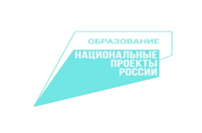 Живут на земле существа неземной красоты.
Я думаю, ты догадался,
Что это - КОТЫ.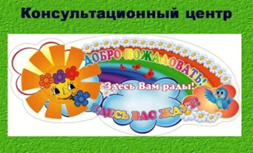 Быстро нарисуем голову и тело оранжевой краскойВнутри обведем желтой краскойНаметим лапки, хвост, полоски, ушкиПодрисуем носик, расчешем шерстку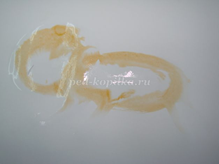 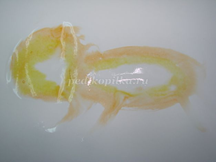 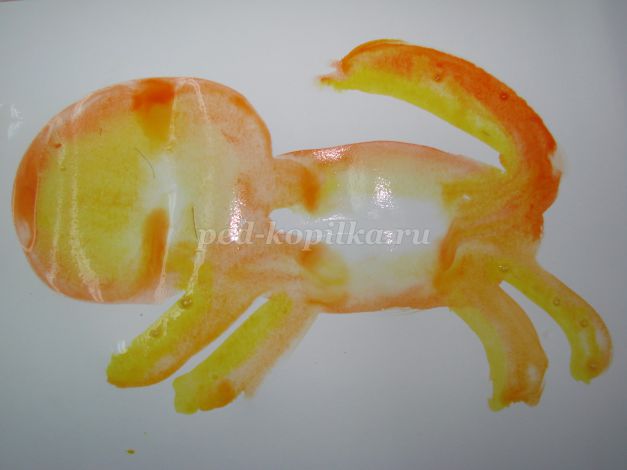 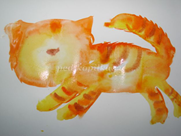 Нарисуем усы, ресницы, травкуТеперь сделаем ему зелёные глазаПодрисуем цветочкиЛюбуемся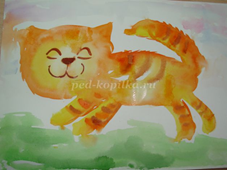 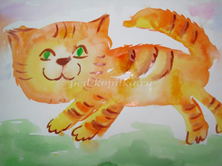 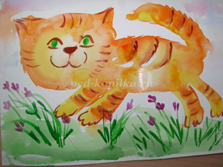 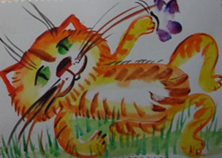 Рисуем большой круг – туловище, в нижней части большого круга – туловище, рисуем круг поменьше – голова и нарисуем ушкиДля того чтоб симметрично прорисовать мордочку, нужно разделить малый круг на 4 частиТеперь прорисовываем глазки, носик, ротик и усыДорисовываем лапки и хвост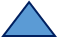 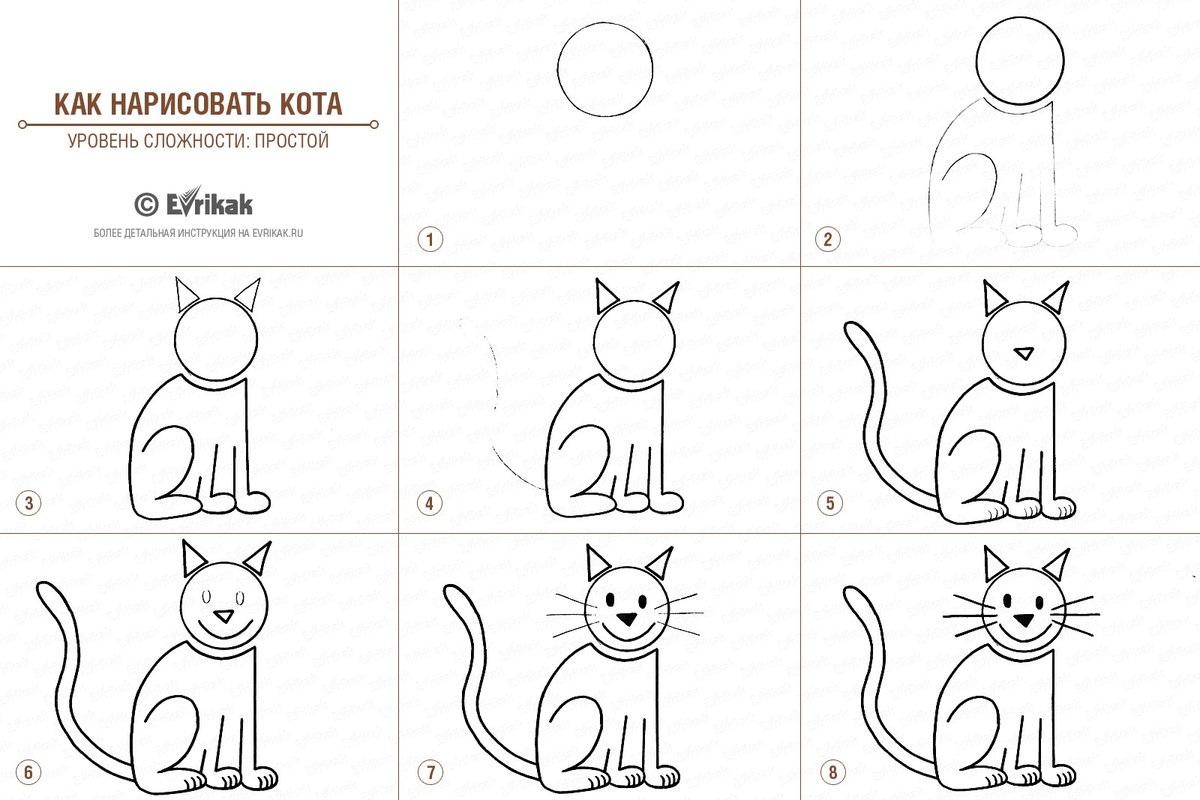 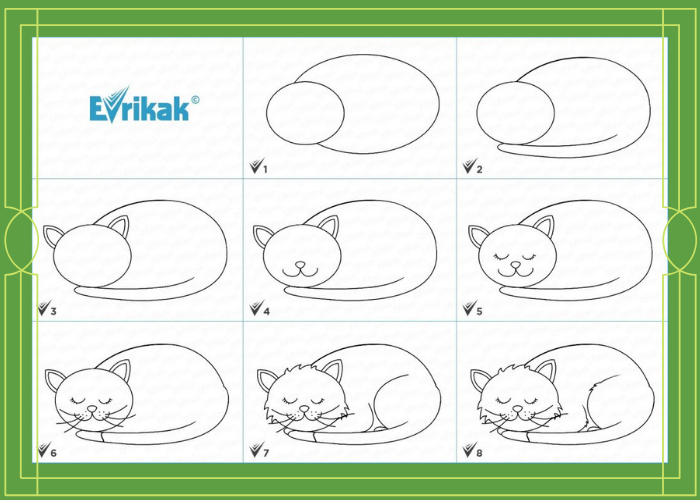 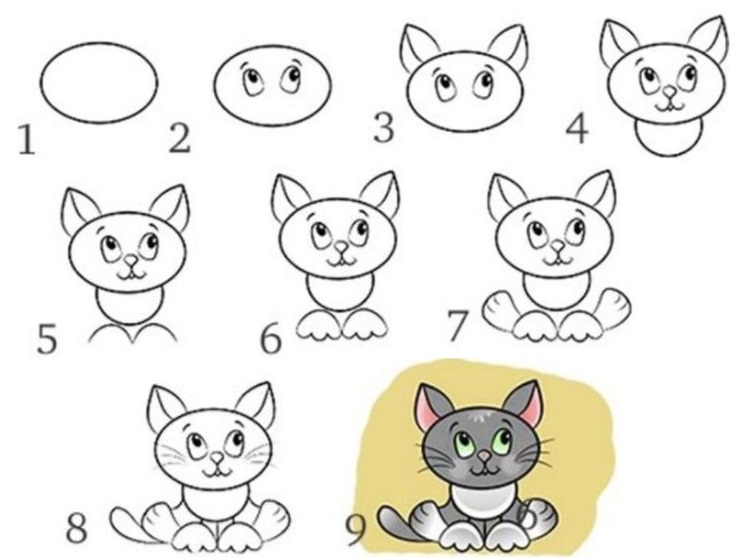 